OSHTECH TO PRESENT SEMINARMOLD: FACTS & FICTIONIN LOS ANGELES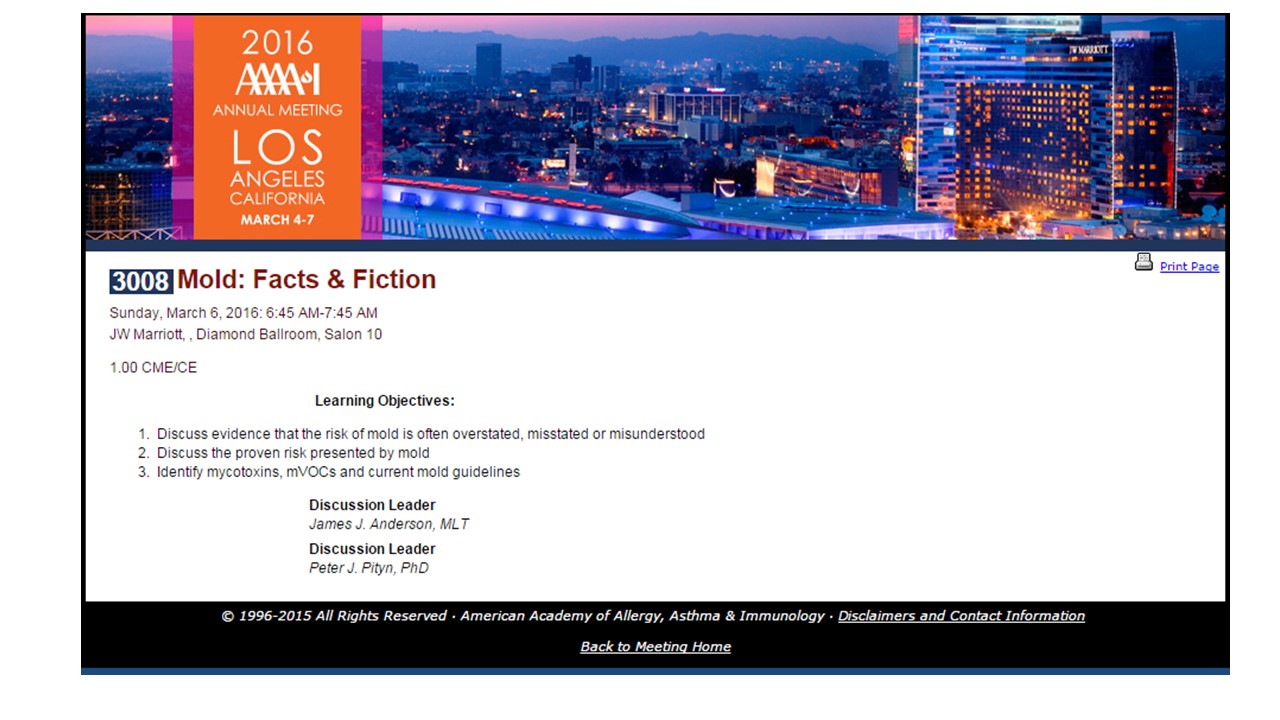 